Job Specification	
Network Coordinator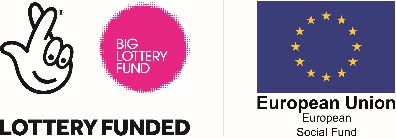 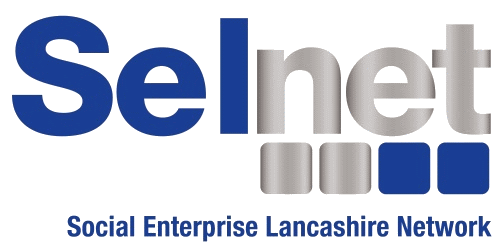 RequirementsEssential (E)orDesirable (D)Qualifications:Good standard of general educationEEducated to degree/diploma level or equivalent job relevant qualificationDKnowledge & Experience:Experience of marketingEExperience of running a member network DExperience with social mediaEExperience of organising eventsEExcellent written and verbal communication skills, including ability to write clearly and present complex information clearly and effectivelyEAbility to proof read and edit copy for publicationEExperience of undertaking or commissioning and overseeing design workEAbility to meet deadlines and work under pressureEAbility to use own initiative and to work effectively alone and as part of a teamEKnowledge of the business, social enterprise and voluntary sector in Lancashire and beyondDPersonal Qualities and Attributes:Excellent organisational skills ECommitted to supporting members and stakeholdersEWillingness to engage in personal development to improve performance levelsDExcellent ICT skillsEDynamic and enthusiastic with a proactive approach to problem solving.EHave a willingness to work flexiblyEHave a commitment to Quality, Diversity and Equality across all servicesEFull driving licenceD